Highland Elementary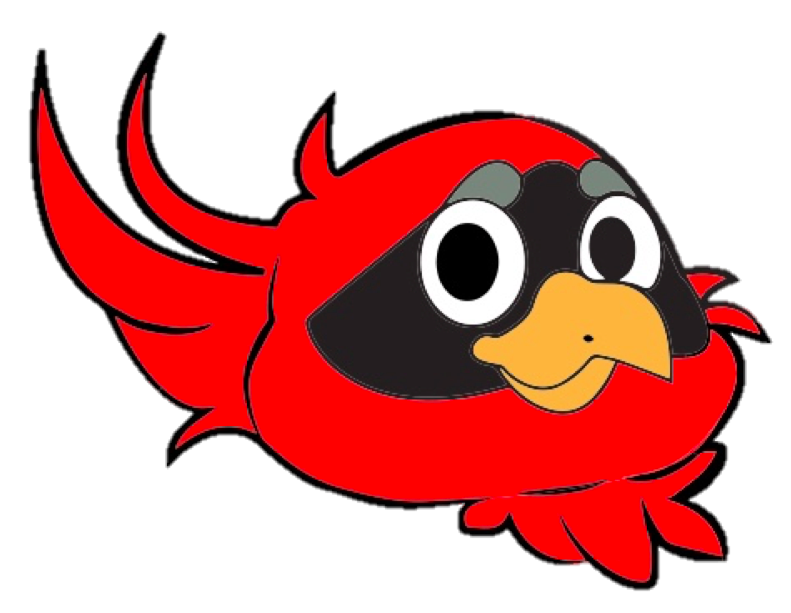 2019-2020 Yearly ReflectionThe closure of schools in the last quarter of the 2019-2020 school year has made assessment of student work challenging for elementary teachers. In the absence of the consistent and authentic assessment that builds grades for the yearly progress report, teachers are providing this reflection on each student’s work through the first three quarters and any reliable observations during the period of remote learning. This reflection will take the place of the regular progress report. It is our hope that it will help each parent understand how children progressed through the year and guide the move to the next grade.Student: Jane SampleID: XXXXXTeacher: Mr. CardinalGrade: 4SummaryJane has had a great 4th grade year. She has impressed me every single day with her passion for learning. There was not a day that went by where Jane did not give her best effort! I was so happy that Jane joined Team Cardinal halfway through the year. She brightened up our room every single day.Jane made solid progress in ELA this year! Using 4th grade level text, Jane demonstrated the ability to find the main idea in both fiction and non-fiction texts with teacher support. With guidance, they were able to locate implicit and explicit evidence to support the main idea and summarize text. In writing, they were able to create a multi-paragraph essay, which included an introduction, body, and conclusion. They required support to locate evidence within the text to support the main idea. They needed assistance to elaborate on the selected evidence to further explain their position and support their main points. In order to prepare for 5th grade please dedicate time each day to reading and writing to maintain skills learned this year.Jane has done a nice job this year with math concepts. I have seen a huge improvement in Jane’s basic operations and number sense since the beginning of the year. While Jane has made definite growth in the area of problem-solving and reasoning, Jane could still use additional practice. Working with word problems to evaluate the necessary operation, comparing fractions, and finding perimeter/ area of figures would continue to help Jane grow. The summer math review pages found in the math workbooks may be helpful to keep mathematical thinking fresh over the summer, as will xtramath.org and math games.This year in Social Studies we looked at the history of our state and country. We also studied how a democratic government works, and the basics of economics. This was the first experience for a majority of the students with being accountable for knowing social studies content. We used this year to become better acquainted with preparing for and taking tests in this subject. As you transition to 5th grade, we highly recommend continuing the study habits you learned this year to have success in this area. In preparation for 5th grade, you may want to study states and their capitals this summer.We had a wonderful year exploring living and non-living things, changes to Earth, and changing matter! Remember you can continue to explore interesting topics in science over the summer. There are tons of online experiments and activities you can try at home. The expectations for science in fifth grade will continue to rise. Be sure you are staying organized and studying for tests regularly to demonstrate success in 5th grade.Jane is promoted to 5th grade. I look forward to seeing how much she grows next year. Thank you for a great year!! Have a fantastic summer!!!Jane is promoted to 5. We look forward to continued growth!